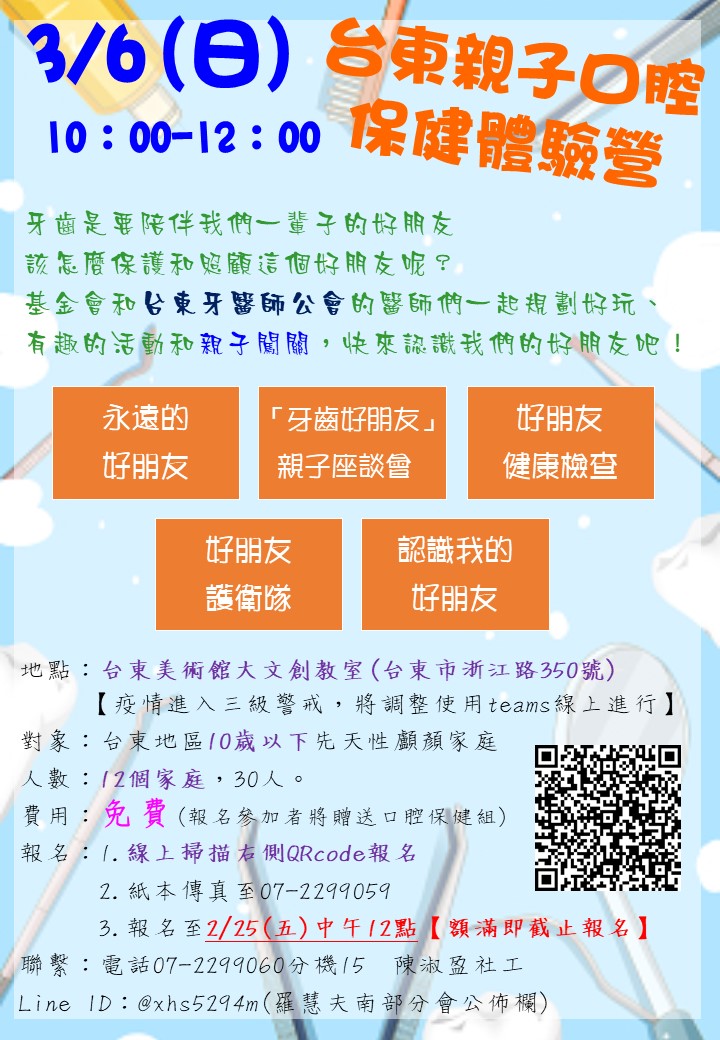 台東111年親子口腔保健體驗營 報名表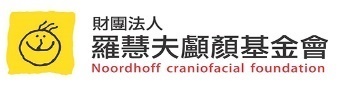 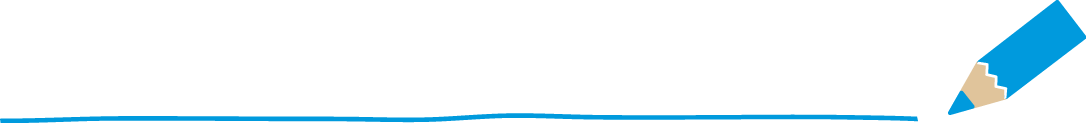               為幫參加活動者保險，請以正楷確實填寫姓名、生日及身份證字號。★為使活動更貼近家長及孩子需要，請家長撥冗填寫下列問題：1.顱顏寶貝是否有睡前刷牙的習慣？若沒有，原因為何？2.顱顏寶貝是否有蛀牙？3.顱顏寶貝的蛀牙是否已經有安排治療？若未安排，原因為何？4.顱顏寶貝是否每半年塗氟一次？若未安排，原因為何？(學校安排或是家長帶往牙科診所進行皆可包含在內)誠摯邀請您的參與，讓我們一起用愛守護我們的寶貝顱顏寶貝姓名學校/年級生日診斷類別*可複選唇裂  腭裂  唇腭裂  小耳症  其他：____________ 唇裂  腭裂  唇腭裂  小耳症  其他：____________ 身分證字號診斷類別*可複選唇裂  腭裂  唇腭裂  小耳症  其他：____________ 唇裂  腭裂  唇腭裂  小耳症  其他：____________ 連絡電話診斷類別*可複選唇裂  腭裂  唇腭裂  小耳症  其他：____________ 唇裂  腭裂  唇腭裂  小耳症  其他：____________ 參加人員(投保保險請正確填寫資料)姓名稱謂生日身分證字號參加人員(投保保險請正確填寫資料)參加人員(投保保險請正確填寫資料)參加人員(投保保險請正確填寫資料)參加人員(投保保險請正確填寫資料)餐點葷食_________位     素食__________位葷食_________位     素食__________位葷食_________位     素食__________位葷食_________位     素食__________位